From Shared History to Shared HopeA Living Sky Treaty Education project with Dance Sask.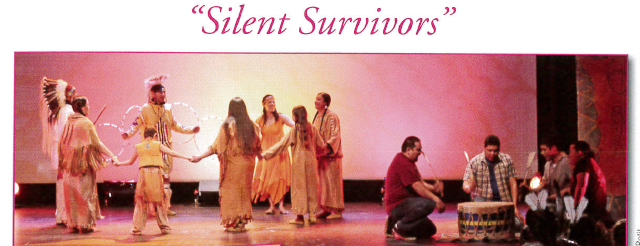 What is our shared history regarding Residential Schools in Canada?How will the Arts build better understanding of this complex story?How can we build hope for the future as we share our stories?Book soon – email Sherron Burns at sherron.burns@lskysd.ca.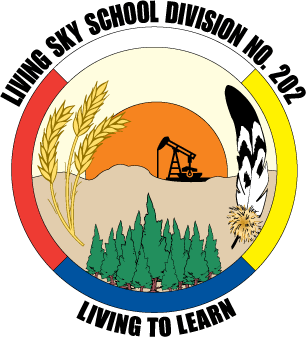 